Cycle CardsChicken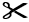 TreeCycle CardsSeasonsButterfly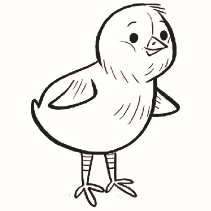 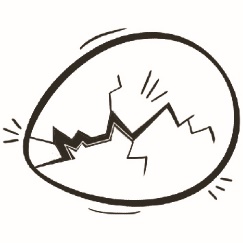 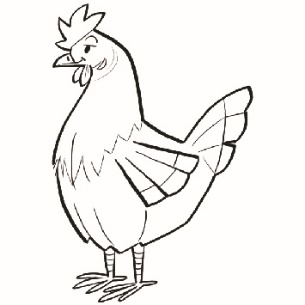 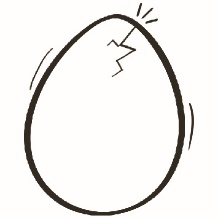 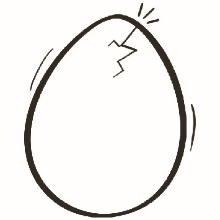 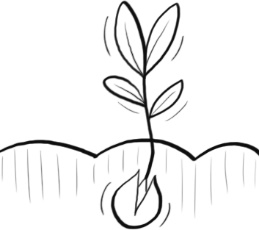 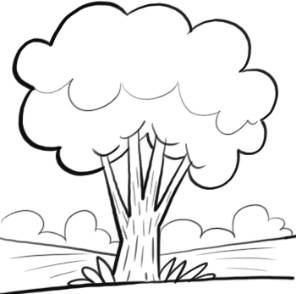 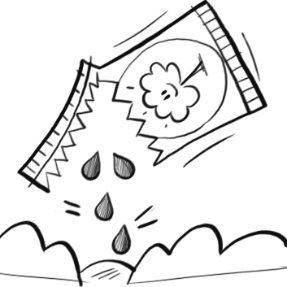 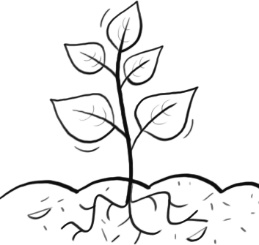 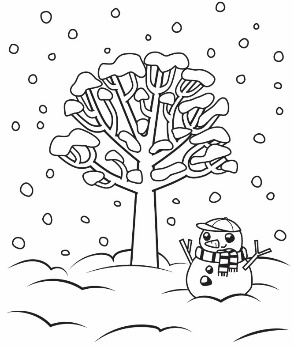 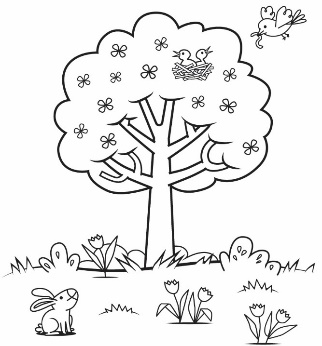 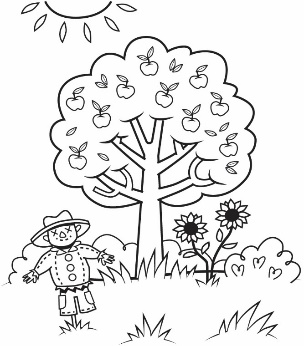 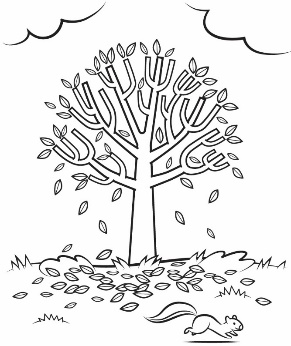 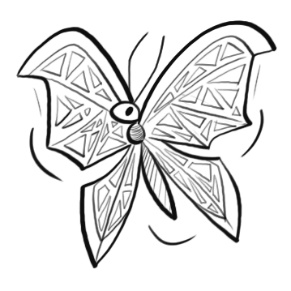 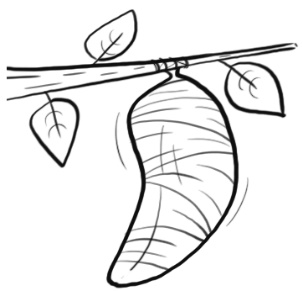 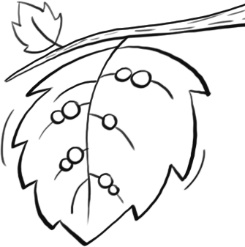 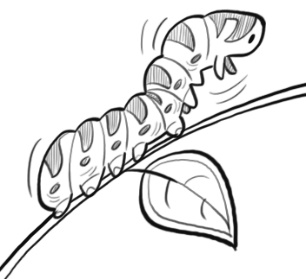 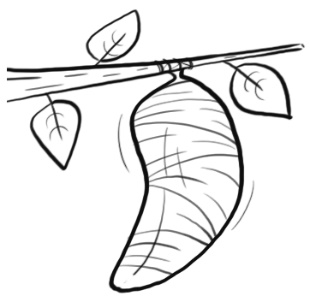 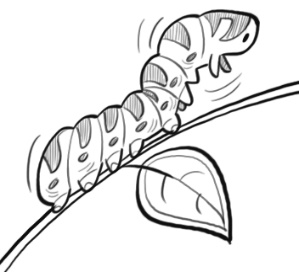 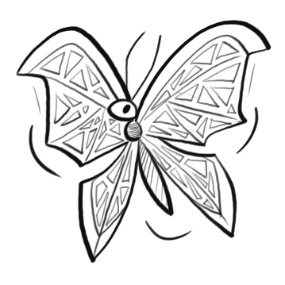 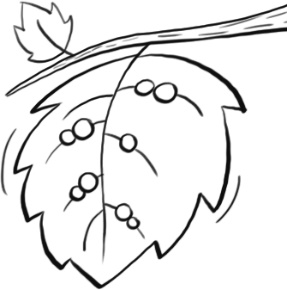 